Unpacking the Experience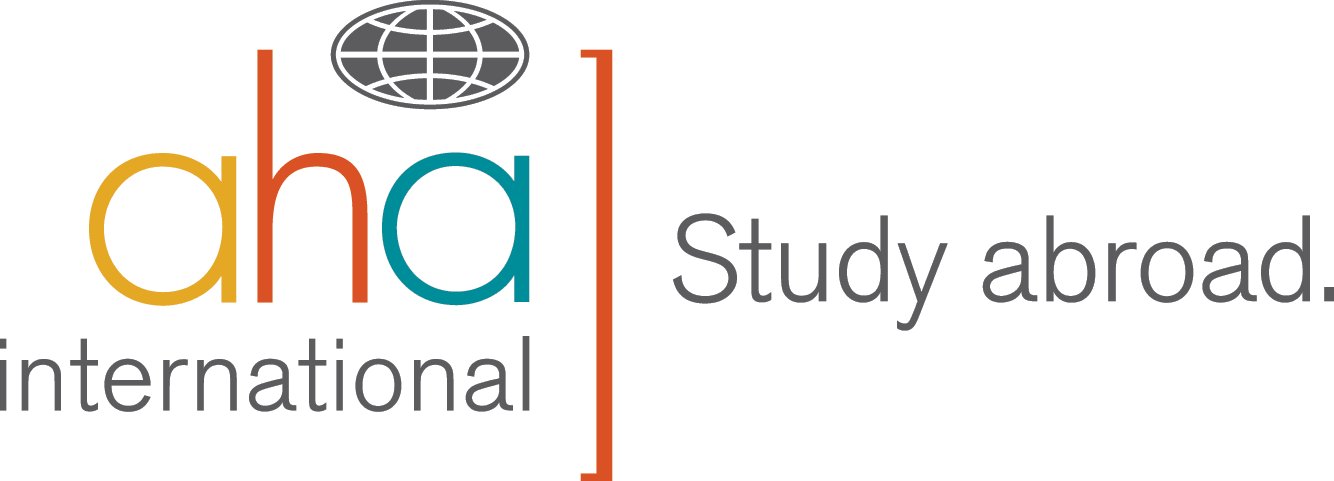 Seeing the U.S. and the World in a New Light
You have probably changed your views on a number of things since you have been here.  Many students have a new awareness of politics and the interpretations they get from the media of different countries and cultures.  Some people feel either more critical of their own country or grateful for the things that they enjoy in their own country—or both.  To sort through your changing perspectives, jot down a few ways in which your views have changed.  Here are a few questions to get you thinking.  Write your responses in the following chart:What new experiences did you have while abroad that shocked or surprised you about the world?Are there certain stereotypes you have let go of? Kept? Modified? From: Mikk, B. K., Cohen, A. D., Paige, R. M., Chi, J. C., Lassegard, J. P.,Meagher, M., & Weaver, S. J. (2009). Maximizing Study Abroad: An Instructional Guide to Strategies for Language and Culture Learning and Use.  Minneapolis, MI: Center for Advance Research on Language Acquisition (CARLA), University of Minnesota. Unpacking the ExperienceProfessional DevelopmentOne of the more difficult things to do when creating your resume and hunting for a job is to distill all that you have learned into a word or phrase that will be meaningful to a prospective employer.  The question is how to convey that experience into skills employers are looking for, while still keeping it condensed for a resume and in an interview.  Below are some words and phrases to help you articulate the skills that are often honed or developed through a study abroad experience.  Consider what skills and qualities you have developed as a direct result of studying abroad. Try adding your own to the categories below.Words and phrases to incorporate into a resume or cover letter:Adaptable	Motivated	Self-directedResponsive	Exhibit Flexibility	OrganizedIndependent	Developed empathy	Self-sufficient/reliantCapable	Self-awareness	Tactful communicatorAppreciation of diversity	Inquisitiveness/Curiosity	IndependenceIncreased confidence	Establish rapport quickly	Ability to understand non-verbal cuesTolerate ambiguity	Demonstrate resilience	Add your own:	Skills that can be highlighted in an interview:Willing to try something new	Able to see things from different perspectivesCulturally aware	Conscious of self-limitationsEnhanced global/cultural competency	Increased critical thinking skillsStrong interpersonal and intrapersonal skills	Sensitive to surroundingsWilling to take initiative and risks	Communicate despite barriersHandle difficult situations	Manage stressAbility to ask appropriate questions at the right timeAdd your own: Linguistic skills:It is important to incorporate your language skills in your resume, and equally important to indicate accurately what those skills are.Fluent	Conversationally fluent	BilingualFunctional	Ability to translate orally	Ability to translate written workMultilingual	Proficient	Proficient to varying degreesBeginner	Intermediate	AdvancedAdd your own:Adapted from: Mikk, B. K., Cohen, A. D., Paige, R. M., Chi, J. C., Lassegard, J. P.,Meagher, M., & Weaver, S. J. (2009). Maximizing Study Abroad: An Instructional Guide to Strategies for Language and Culture Learning and Use.  Minneapolis, MI: Center for Advance Research on Language Acquisition (CARLA), University of Minnesota. How my views of the world have changedHow my views of my own country and culture have changed